В целях взаимодействия и организации деятельности администрации муниципального образования Соль-Илецкий городской округ, территориальных органов федеральных органов исполнительной власти и организаций всех форм собственности по обеспечению социальной защищенности работающего населения в части оплаты труда работников, уплаты страховых взносов в государственные внебюджетные фонды Российской Федерации, в соответствии с поручением министерства труда и социальной защиты Российской Федерации об организации работы по взаимодействию с работодателями в отношении лиц предпенсионного возраста, постановляю:1. Внести изменения в постановление администрации муниципального образования Соль-Илецкий городской округ от 20.09.2017 № 2536-п «О межведомственной комиссии по вопросам оплаты труда, уплаты налогов и снижения неформальной занятости, и реализации мер по обеспечению занятости граждан предпенсионного возраста» (в редакции постановления администрации муниципального образования Соль-Илецкий городской округ от 19.07.2019  №  1493-п):1.1. Приложение № 1 «Состав межведомственной комиссии по вопросам оплаты труда, уплаты налогов и снижению неформальной занятости» к постановлению администрации муниципального образования Соль-Илецкий городской округ от 20.09.2017 № 2536-п «О межведомственной комиссии по вопросам оплаты труда, уплаты налогов и снижению неформальной занятости» изложить в новой редакции, согласно приложению  к настоящему постановлению.2. Контроль за исполнением настоящего постановления возложить на заместителя главы администрации городского округа по экономике, бюджетным отношениям и инвестиционной политике Сахацкого Н.Н.3. Постановление  вступает в силу после его подписания.Глава  муниципального образованияСоль-Илецкий городской округ                                                 В.И.Дубровин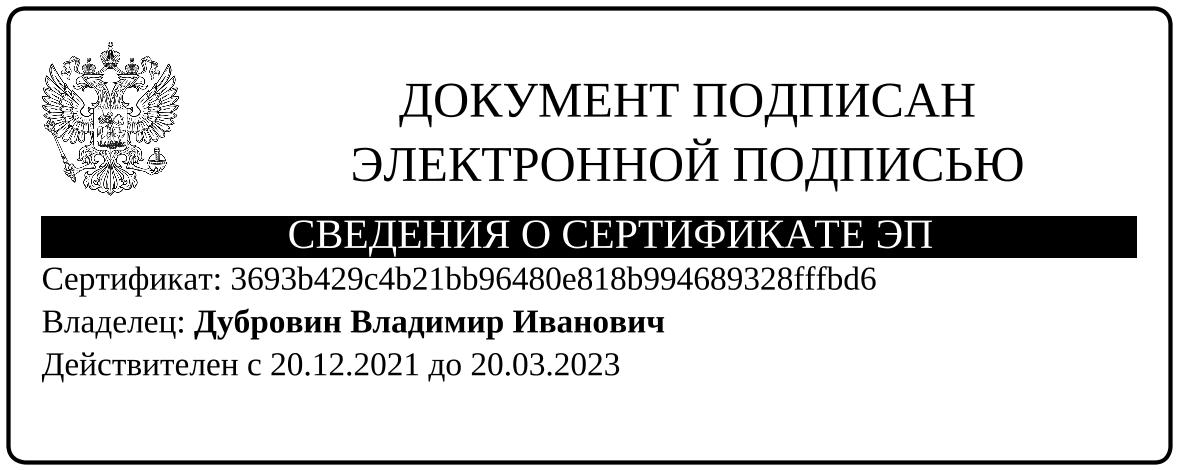 ВерноГлавный специалисторганизационного отдела                                                           Е.В.Телушкина                                                                         Разослано:  в дело, прокуратуру, комитет экономического анализа и прогнозирования, членам комиссии Состав межведомственной комиссии по вопросам оплаты труда, уплаты налогов и снижения неформальной занятости, и реализации мер по обеспечению занятости граждан предпенсионного возраста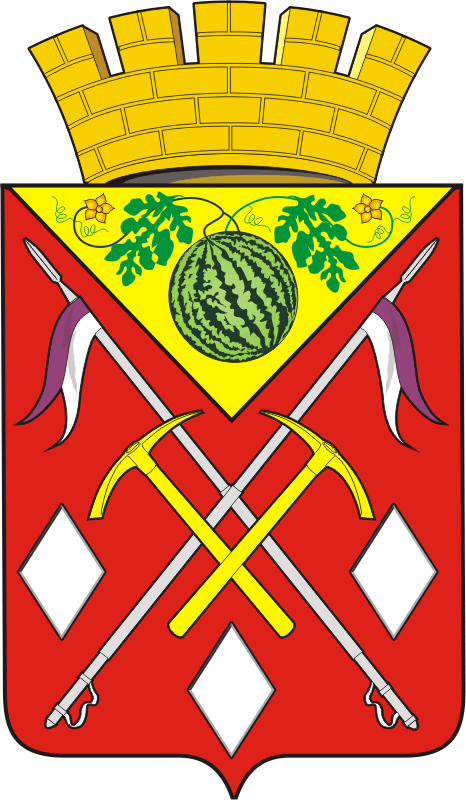 АДМИНИСТРАЦИЯМУНИЦИПАЛЬНОГО ОБРАЗОВАНИЯСОЛЬ-ИЛЕЦКИЙ ГОРОДСКОЙ ОКРУГОРЕНБУРГСКОЙ ОБЛАСТИПОСТАНОВЛЕНИЕ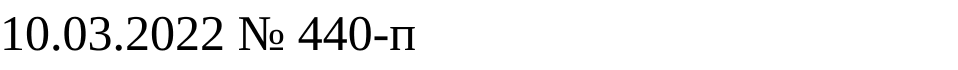 О внесении изменений в постановление администрации муниципального образования Соль-Илецкий городской округ  Оренбургской области от 20.09.2017 № 2536-п «О межведомственной комиссии по вопросам оплаты труда, уплаты налогов и снижения неформальной занятости, и реализации мер по обеспечению занятости граждан предпенсионного возраста»Приложение №1к постановлению администрацииСоль-Илецкого городского округа__________ 2022 №____________Председатель межведомственной комиссииГлава муниципального образованияСоль-Илецкий городской округГлава муниципального образованияСоль-Илецкий городской округЗаместитель председателя межведомственной комиссииЗаместитель главы администрации городского округа по экономике, бюджетным отношениям и инвестиционной политикеЗаместитель главы администрации городского округа по экономике, бюджетным отношениям и инвестиционной политикеСекретарь межведомственной комиссииПредседатель комитета экономического                                анализа и прогнозирования администрации                                              Соль-Илецкого городского округаПредседатель комитета экономического                                анализа и прогнозирования администрации                                              Соль-Илецкого городского округаЧлены комиссииЧлены комиссииЧлены комиссииПрокурор Соль-Илецкого городского округа  (по согласованию)Начальник финансового управления администрации Соль-Илецкого городского округа  (по согласованию)Начальник ОМВД России по Соль-Илецкому городскому округу  (по согласованию)Начальник Межрайонной ИФНС №15 по Оренбургской области    (по согласованию)Главный специалист – уполномоченный представитель Оренбургского регионального отделения ФСС (по согласованию)Директор ГКУ «Центр занятости населения Соль-Илецкого городского округа» (по согласованию) Ведущий специалист комитета экономического анализа и прогнозирования администрации Соль-Илецкого городского округа